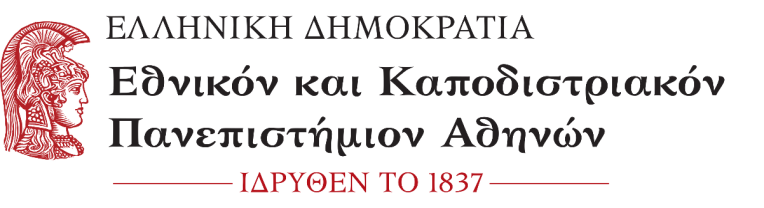 ΑΙΤΗΣΗΠΡΟΣ ΤΗΝ ΓΡΑΜΜΑΤΕΙΑ ΤΟΥ ΤΜΗΜΑΤΟΣ ΟΔΟΝΤΙΑΤΡΙΚΗΣΣΤΟΙΧΕΙΑ ΑΙΤΟΥΝΤΟΣΕΠΩΝΥΜΟ:………………………………………………………………………………………………… ΟΝΟΜΑ:……………………………………………………………………………………………………ΟΝΟΜΑ ΠΑΤΡΟΣ:……………………………ΑΡΙΘ. ΜΗΤΡΩΟΥ:……………………………ΤΗΛΕΦΩΝΟ:……………………………………E-MAIL:……………………………………………Αθήνα,  …..  /….. /20…..Παρακαλώ όπως μου χορηγήσετε αναστολή φοίτησης από το ………………εξάμηνο ακαδ. έτους ………………………….έως το …………………. εξάμηνο ακαδ. έτους ……………………….. Ο/Η ΑΙΤ…………..